Mission StatementEndeavour, through foresight and leadership, to enhance quality of life for Longridge residents and visitors.  Working to enrich facilities and nurture opportunity, to protect and improve the built and natural environment, and promote community pride.__________________________________________________________________________________________Due to the restrictions in place due to Covid 19, an agenda was issued to deal with matters that required Council’s attention, and comments were requested from Councillors.These verbal minute notes confirm any written comments received and Councillors comments during Zoom meeting on Wednesday 13th January 2021.Andrea Pownall – Town ClerkCouncillors present at zoom meeting:  	Cllr. S. Ashcroft						Cllr. R. Adamson						Cllr. H. Gee						Cllr. J. Rogerson 						Cllr. S. Lomas						Cllr B. Dalgleish-Warburton						Cllr. N. Stubbs (from 7.20pm)						Cllr. A. Odix 						Cllr. S. Rainford						Cllr. J. Clark			Apologies received Cllr Beacham (Currently no device to access Zoom, but a new device is arriving on 20.01.2021). Verbal Minute 0378  Declarations of InterestCllr Clark - PSA Design (verbal minute 0390)Cllr Rogerson - Planning application 3/2020/1074 (verbal minute 0380)Verbal Minute 0379  Approval of MinutesIt was resolved to agree the verbal minutes of the meeting of the 9th December 2020, as an accurate record.  Verbal Minute 0380  Consideration of Planning & Licence Applications3/2020/1027 - Plot 98 Land North of Dilworth Lane - Retention of unauthorised single dwelling on Plot 98 within the wider residential development of planning application 3/2015/0688.Longridge Town Council have no objections or comments to make in relation to the above planning application.3/2020/1063 - Ribble View Farm, Alston Lane - The application is for change of use of part of the existing equine facility (part of existing stables and outdoor area to the rear of the existing indoor arena) for use as daytime boarding for up to 12 dogs between then hours of 7am to 7pm. The existing livery stable business will continue and the existing indoor arena will be shared by horses and dogs.Longridge Town Council have been made aware of concerns from residents with regards to noise levels and providing those concerns are taken into account,  Longridge Town Council have no further comments to make on the above planning application.3/2020/1074 - Overdale, Dilworth Lane - Conversion of the existing garage and proposed new double garage with glazed link extension.With regards to the above planning application,  Councillors at Longridge Town Council are concerned about the proximately of the building which is close to the junction of a busy road which would reduce visibility.3/2020/1084 - 16 Wellbrow Drive - Proposed two storey side extension and single storey rear extension.Longridge Town Council have not comments to make with regards to the above planning application.Verbal Minute 0381  Third Quarterly Financial Statement (Oct 20 - Dec 20)Council noted the report Verbal Minute 0382 Council Office Broadband & Telephone Provider Council noted the reportVerbal Minute 0383 Longridge Pump Track Council noted that there was a meeting held on 15th December with officers from RVBC and Robin Hyde whose suggestion the track is. The location of the track is paramount before requests for funding can be made.   It was agreed at the meeting permission to be sought from any potential sites along with the financing of the scheme and a further meeting is scheduled to take place on 26th January 2021 to discuss the matter further.    Verbal Minute 0384 Community BusinessCouncil discussed at length the Town Council's role in community business in relation to LSEC and the potential sale of the Palace Cinema.  Ribble Valley Borough Council are holding a Policy & Finance Committee on 19th January 2021 when a confidential report regarding "Longridge Assets" is to be discussed.    Council agreed to wait until that report has been brought to that meeting and discussed before contacting LSEC for an informal discussion.   Verbal Minute 0385 Help Longridge Council noted that the Help Longridge contact details had been re-distributed via social media, newspaper etc when the most recent lockdown was announced.  Volunteers are still in place to cover specific tasks (i.e. shopping, collection of prescriptions etc.), but the number of requests for assistance at the moment is only in the region of one or two per week.  Verbal Minute 0386  Plastic Free Towns Initiative Council was updated with Longridge Environment Group's key objectives, whilst there is a target time for these to be completed it is dependent on the Covid -19 pandemic restrictions.  Council noted the update.Verbal Minute 0387 Grant - Longridge Community Gym       An informal discussion with LSEC as the umbrella organisation in the near future was agreed in  Verbal Minute 0384.Verbal Minute 0388 Service Centre Action Plan/Business GroupCouncil was updated.  Council agreed that until further clarity is obtained from Ribble Valley Borough Council no further work on the SCAP be carried out.Verbal Minute 0389 - Councillor Vacancy - Alston WardCouncil discussed and agreed that along with the formal notification, the further two notices be posted on social media/newspaper.  Town Clerk to agree the wording of the notices.A note of thanks to Cllr Lomas for providing two extremely eye catching designs of the poster for social media.Ribble Valley Borough Council will be notified of the vacancy when the advert is displayed as is protocol   Verbal Minute 0390  FinanceCouncil to authorised payment of:		a. Rosemary Glen - £536.68 		b. Terry Lewis - £80.00 		c.  Lentech (NW) Ltd - £454.98  		d.  Lentech (NW) Ltd - £536.63 		e.  PSA Design - £1,800.00 Council to authorised the following retrospective payments: Robert Tomlinson - £2,280.00  M. Readman - £200 APS - £60.00 APS - £30.00  Council to noted the following direct debits: 		a.  Salary - £1159.99 		b.  Nest - £64.79		c. Gas Bill - £57.13		d. Electricity Bill - £323.19   Verbal Minute 0391  Next MeetingThe next meeting of Council is Wednesday 10th February 2021.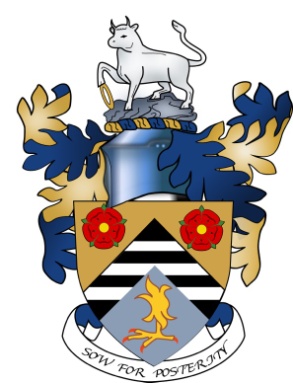 Longridge Town CouncilCouncil Offices, The Station BuildingBerry Lane, Longridge. PR3 3JPTelephone: 01772 782461email: clerk@longridge-tc.gov.ukwebsite: www.longridge-tc.gov.uk